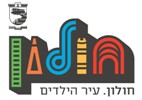 בקשה לקבלת תעודה לרשם מקרקעין (טאבו) להעברת זכויות בנכס	פרטי הנכס שדות חובה למילוי (*הנתונים מופיעים בשובר ארנונה ובנסח)פרטי המוכר		פרטי הקונהפרטי המבקש (מוכר/קונה/מיופה כוחם בלבד)איש קשר (מוכר/חוכר לפני מכירה/מיופה כוחם בלבד)הצהרהאת המסמכים יש לשלוח למחלקת שומה – יחידת חילופי מחזיקיםמגורים - פקס : 03-5027037	מייל: tabo@holon.muni.il	עסקים - פקס:  03-5027018         	מייל: shumasakim@holon.muni.ilלקוח יקרעל פי סעיף 324 לפקודת העיריות (נוסח חדש), העברת זכויות בנכס בלשכת רישום מקרקעין מותנית בהצגת תעודה מהעירייה המופנית לרשם המקרקעין, מאשרת ששולמו במלואם כל החובות המגיעים לעירייה מאת בעל הנכס (המוכר) ביחס לנכס.התנאי להזמנת תעודה מהעירייה הוא תשלום אגרת תעודה ותשלום חובות בעל הנכס ביחס לנכס עד התאריך של תוקף התעודה.לבקשה יש לצרף את המסמכים האלה:שובר ארנונה תקופתי נוכחי.מסמך שחרור מהיטל השבחה , *ממחלקת השבחה (קומה 7).הסכם מכר עותק מלא ובו תאריך מסירת חזקה (בחתימת שני הצדדים).צילום ת.ז. של שני הצדדים (מוכר + קונה).העתק נסח טאבו עדכני.ייפוי כח מאת בעל הנכס, אם המבקש משמש מיופה כח.טלפון עדכני ליצירת קשר + כתובת עדכנית למשלוח דואר של המוכר.אישור תשלום אגרת אישור לטאבו.זיהוי הנכס:זיהוי הנכס:זיהוי הנכס:זיהוי הנכס:כתובת הכנס:כתובת הכנס:כתובת הכנס:כתובת הכנס:מס' דירה:	גוש:חלקה:תת חלקה:תת חלקה:מס' חלקים מועברים:מתוך:הצמדה לגגכן    לאתאריך מסירת הנכס:תאריך מסירת הנכס:קומה:מס' קומות בבניין:מס' קומות בבניין:נכס:  בנין על עמודים      צמוד קרקע     דירת גן       קוטג'       דו משפחתי        מחסן        מרתףנכס:  בנין על עמודים      צמוד קרקע     דירת גן       קוטג'       דו משפחתי        מחסן        מרתףנכס:  בנין על עמודים      צמוד קרקע     דירת גן       קוטג'       דו משפחתי        מחסן        מרתףנכס:  בנין על עמודים      צמוד קרקע     דירת גן       קוטג'       דו משפחתי        מחסן        מרתףנכס:  בנין על עמודים      צמוד קרקע     דירת גן       קוטג'       דו משפחתי        מחסן        מרתףנכס:  בנין על עמודים      צמוד קרקע     דירת גן       קוטג'       דו משפחתי        מחסן        מרתףשם פרטי ושם משפחה:שם פרטי ושם משפחה:מספר זהות:שם פרטי ושם משפחה:שם פרטי ושם משפחה:מספר זהות:שם פרטי בן/בת זוג:שם פרטי בן/בת זוג:מספר זהות בן/בת זוג:שם פרטי בן/בת זוג:שם פרטי בן/בת זוג:מספר זהות בן/בת זוג:כתובת:כתובת:כתובת:כתובת:כתובת:כתובת:מס' טלפון נייד:כתובת מייל:כתובת מייל:מס' טלפון נייד:כתובת מייל:כתובת מייל:שם פרטי ושם משפחה:מספר זהות:מספר זהות:מספר זהות:טלפון נייד:טלפון נייד:שם משרד (למיופה כח):רחוב:מס' בית:מס' דירה:עיר:עיר:מיקוד:חתימה:שם פרטי ושם משפחה:שם פרטי ושם משפחה:כתובת:כתובת:כתובת:טלפון נייד:רחוב:מס' בית:מס' דירה:עיר:מיקוד:חתימה:אני מצהיר בזאת שהפרטים הכתובים בטופס זה נכונים ומדויקיםאני מצהיר בזאת שהפרטים הכתובים בטופס זה נכונים ומדויקיםאני מצהיר בזאת שהפרטים הכתובים בטופס זה נכונים ומדויקיםתאריך:חתימה: